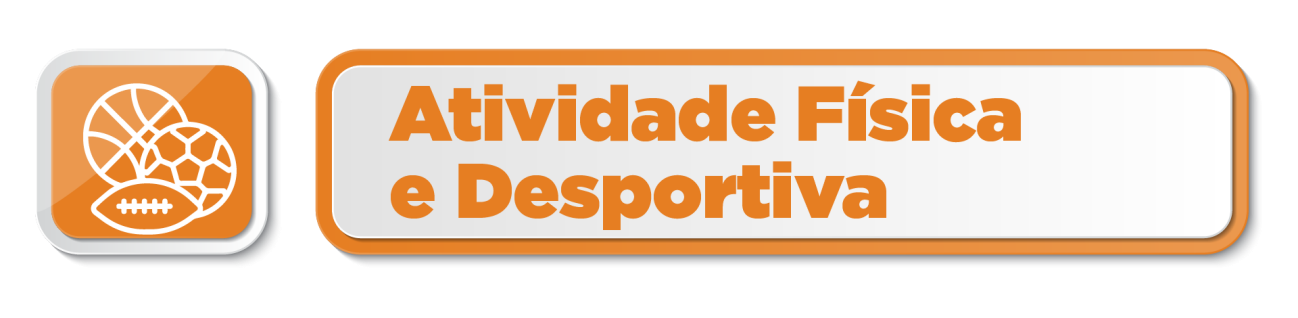 Desafio Nº 7 – - #Flechinha em modo ZENAtividade:1ª Parte - Aquecimento geral: mobilização articular e muscular, cantando uma cantiga ao sol.2ª Parte - É contada a História do Pedro, do caranguejo “Verdusquinho” e do golfinho “Tobias”, recorrendo a imagens e cantilenas, onde executa várias posições de Ioga:- Posição do Caranguejo, com deslocamento;- Posição de baloiço, movimentos de ondulação do mar;- Posição de remar no barco;- Posição de mergulho do golfinho;- Movimento de ondulação do mar, com os membros superiores e com o tronco.- Movimento do caranguejo no mar, enrolar para trás (cambalhota para trás) e subir até à posição de mesa.3ª Parte - É contada a História do Pedro regressando a casa. Exercícios de retorno à calma, através de alongamento, ao som de cantilenas:- Sentado no chão de pernas afastadas, segura na ponta do pé e levanta-a estendida, perna direita, pernas esquerda e ambas.- Deitar no chão, relaxando todo o corpo e inspirar e expirar pausadamente. - Espreguiçar, alongando todo o corpo, pensando em coisas positivas.- Tapa-se com o lençol, ficando confortável e inspirar e expirar pausadamente.- Saudação de Despedida.- Namaste.Material:- colchão- Lençol- Equipamento desportivo e água.